จักสานกระจูด1. ชื่อภูมิปัญญาที่ทากรบันทึก คือ จักสานกระจูดเจ้าของภูมิปัญญาที่บันทึก	 นางอารีรัตน์  อินราชที่อยู่เลขที่   44  หมู่ที่ 2 บ้านกำแพง  ตำบลกะลุวอ   อำเภอเมืองนราธิวาส  จังหวัดนราธิวาสอาชีพ    แม่บ้าน (ทำสวน)  อายุ  64โทร.  084-85999512. ประวัติความเป็นมาของภูมิปัญญาที่บันทึกกระจูดเป็นพืชล้มลุก มีลำต้นกลมสีเขียวอ่อน ขนาดตั้งแต่เท่าก้านไม้ขีดไฟไปจนถึงเท่าแท่งดินสอดำ สูงประมาณ 1-2 เมตร ออกดอกเป็นกระจุก กระจูดชอบขึ้นในพื้นที่น้ำขังซึ่งเรียกกันว่าโพระหรือพรุ เครื่องสานทุกชนิดที่ผลิตขึ้นจากต้นกระจูด เป็นผลิตภัณฑ์ที่ได้รับความนิยมจากผู้ใช้มาเป็นเวลาช้านาน มีความทนทานใช้สะดวก วัสดุหาง่าย ผลิตได้ทั้งในรูปภาชนะบรรจุสิ่งของและเครื่องปูลาดที่ชาวบ้านในภาคใต้ทั่วไปเรียกกันว่า "สานจูด"        ซึ่งชาวชนบทยังนิยมใช้กันอย่างแพร่หลายจึงถือได้ว่า เป็นหัตถกรรมพื้นบ้านที่เป็นเอกลักษณ์ของปักษ์ใต้ประเภทหนึ่ง	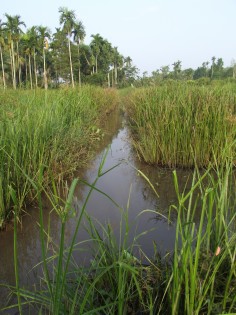 3. จุดเด่นของภูมิปัญญาที่บันทึก	ผลิตภัณฑ์จากกระจูดเป็นวัสดุจากธรรมชาติ ที่มีความเหนียวและนุ่ม เมื่อนำมาจักสานเป็นผลิตภัณฑ์ จะช่วยในการระบายความร้อน ซึ่งคนในชุมชนสมัยก่อนได้นำกระจูดมาสานเป็นเสื่อสำหรับปูนอน แสดงถึงวิถีชีวิตท้องถิ่นอย่างหนึ่งของคนภาคใต้ ซึ่งแต่เดิมชาวบ้านนิยมใช้ สื่อกระจูด ปูนอน เพราะลักษณะของภูมิอากาศของภาคใต้ร้อนชื้น คนในสมัยก่อนจึงได้นำเอากระจูดที่มีอยู่ตามธรรมชาติ จากป่าพรุ มาปรับใช้ให้เข้ากับวิถีชีวิตของคนในท้องถิ่น ได้นำกระจูดมาจักสาน เป็น สื่อ สำหรับใช้ปูนอน ปูนั่ง หรือใช้ประโยชน์อย่างทุกวันนี้ 4. กระบวนการผลิต	4.1 วัสดุอุปกรณ์1. กระจูด2. สี3. ถังต้มสี4. กระดาษบาง-หนา5. กาวลาเท็กซ์6. กาวเหลือง7. น้ำยาเคลือบเงา8. ด้าย9. ผ้า10. ซิป11. ห่วง12. สายหนัง13. กะดุม-2-	4.2 ขั้นตอนการผลิต1. การอบต้นกระจูด เป็นขั้นตอนการเตรียมวัตถุดิบ คือ ต้นกระจูดขนาดต่าง ๆ ซึ่งชาวบ้านจะเตรียมที่ทุ่งกระจูด การกอบนิยมกอบที่ละ 2.3 ต้น รับหนึ่งจะกอบประมาณ 10-15 กำฝ่า มัดกระจูด ที่มัดมาจากแหล่งกระจูด เรียก 1 กำฝ่า ใหญ่ขนาดเท่าต้นตาลโตนด 1 กำฝ่า นำมาแยกเป็นกำฝืนได้ประมาณ 4-5 กำฝืน( 1 กำฝืน สานเพื่อผู้นั่งใส่ 1 ผืน)2. การคลุกโคนต้นกระจูด เพื่อเมความเหนียวให้ทับเส้นใย ชาวบ้านจะใช้น้ำโคลนขาว คลุกกระจูดให้เปียกทั่วก่อนนำไปตากแดด ช่วยให้กระจูดเข็งตัว ไม่แห้งกรอบ เพียงปิดจบใช้งานไม่ได้– นำน้ำมาผสมกับดินเหนียวขาวจะได้นำโคลนสีขาว– การผสมน้ำกับโคลน ต้องไม่เหลวหรือข้นจนเกินไป ทดสอบโดยจุ่มมือลงไปให้น้ำโคลนเกาะนิ้วมือ3. การนำไปผึ่งแดด– นำไปตากแดด แบบกระจายเรียงเส้น เพื่อกระจุดจะได้แห้งเร็วและทั่วลำต้น– ถ้าแดดจัดตากประมาณ 2-3 วัน ให้สังเกตที่ทับกระจูดตรงโคนต้น ถ้าทับแยกออกแสดงว่าต้นกระจูดนั้นแห้งแล้วให้ทำการถอดทับกระจูดออก4. คัดเลือกต้นกระจูด แยกขนาดเล็กใหญ่มัดไว้เป็นกำ5. นำกระจูดไปรีดให้แบบ ซึ่งการรีดมี 2 วิธี– ใช้เครื่องจักรรีด– ใช้ลูกกลิ้งรีด ลูกกลิ้งทำจากวัสดุทรงกลม ที่มีน้ำหนักพอเหมาะ เช่น ท่อซิเมนต์ ท่อเหล็กกลมวิธีการรีด นำกระจูดมัดเป็นกำพอประมาณ วางบนพื้นราบใช้ลูกกลิ้งทับไปทับมาจนแบบเรียบตามต้องการข้อแตกต่างระหว่างเครื่องรัดกับลูกกลิ้งการใช้ลูกกลิ้งรีดต้นกระจูดจะนิ่มเหมือนตำด้วยสาก จักสานง่าย ส่วนการใช้เครื่องรีด ต้นจะแบบเรียบเหมือนกันแต่ไม่นิ่ม ทำให้จักสานยาก6. การย่อมสี (สีเคมี)– แบ่งกระจูดออกเป็นมัด มัดละ 20-25 เส้น แล้วนำสายยางมัดที่ปลายกระจูดเพื่อไม่ให้เส้นกระจายออกเวลานำไปย้อมสี– นำกระจูดไปจุ่มน้ำให้ชุ่ม– นำไปย้อมสีตามที่ต้องการ ในถังต้มสี ซึ่งนี้เดือดได้ที่แล้วประมาณ 15-20 นาที– นำกระจูดขึ้นจากถังสี แล้วนำไปล้างน้ำสะอาด เพื่อล้างสีส่วนเกินออก– นำกระจูดไปตากที่ราว ผึ่งลมให้แห้ง– นำเส้นกระจูดที่แห้งแล้วมัดรวมกันเพื่อนำไปรีดใหม่อีกครั้งให้เส้นใยนิ่มและเรียบ7. การจักสานใช้สถานที่ภายในบ้าน ชานบ้านหรือลานบ้านที่มีพื้นที่เรียบ การสานนำต้นกระจูดที่เตรียมไว้มาจักสานเป็นลวดลายต่าง ๆ ตามความต้องการของผู้สาน และตามความต้องการของลูกค้า โดยปกติสายพื้นฐาน คือ สายสอง ถ้าสานเสื่อจะเริ่มต้นจากริม คือ ตั้งต้นสายจากปลายด้านใดด้านหนึ่งไปจนสุดปลายอีก้านหนึ่ง เช่น ถ้าเป็นภาชนะ เช่น กระบุง จะเริ่มต้นจากกึ่งกลางงาน มิฉะนั้นจะทำให้เสียรูปได้ เพราะขนาดต้นกระจูดส่วนโคนจะใหญ่กว่าส่วนปลาย การสานเสื่อจะมีลายต่าง ๆ เช่น ลายสาม ลายสี่ ลายดอกจันทร์ ลายดอกพิกุล ลาย ลูกแก้ว ลายดอกไม้ ลายที่นิยมมากที่สุดคือ ลายสอง ผลิตภัณฑ์ที่สามารถจักสานได้หลากหลาย เช่น เสื่อ หมอน กระเป๋า กระบุง ที่รองแก้ว ที่รองจาน ผู้ที่จักสานในกลุ่มส่วนใหญ่มีอายุระหว่าง 35 ปีขึ้นไป-3-8. การตกแต่งส่วนประกอบอื่น ๆงานสานเสื่อกระจูดเป็นงานเกือบจะพูดได้ว่า ทำเสร็จเรียบร้อยในคราวเดียว มีการตกแต่งต่อเติมเพียงเล็กน้อย คือ การเก็บริมหรือพับริม และการ ซึ่งเหมาะสำหรับใช้เป็นเสื่อผู้นั่ง แต่หากต้องการนำเสื่อที่สานเสร็จแล้ว(แต่ไม่ต้องเก็บริม) ไปตัดเย็บเป็นผลิตภัณฑ์ใหม่,หรือกระเป๋าที่สานเสร็จเรียบร้อยแล้ว(แต่ยังไม่สามารถใช้งานได้ เรียกว่า กระเป๋าตัวดิบ) ซึ่งต้องมีอุปกรณ์ประกอบเพิ่มเติม เพื่อให้สามารถใช้งานได้ คงทน และเพื่อความสวยงามให้กับผลิตภัณฑ์ อุปกรณ์ กระจูด กระดาษบาง-หนา กาวลาเท็กซ์ กาวเหลือง น้ำยาเคลือบเงา ด้าย ผ้า ซิป ห่วง สายหนัง กระดุมยึด โครงพลาสติก แผ่น เป็นต้น9. การดูแลรักษาควรเก็บผลิตภัณฑ์กระจูดในที่แห้ง ไม่ควรเก็บในที่ชื้นและเปียกชื้น เพราะจะทำให้เกิดเชื้อรา และใช้งานไม่ได้นาน แต่หากหลีกเลียงไม่ได้ ควรนำออกตากแดดให้แห้งสนิท ก็จะสามารถใช้งานได้เหมือนเดิมประโยชน์- เป็นของใช้ใส่สิ่งของที่ต้องการ ดูแลรักษาง่าย สะดวกต่อการพกพา5. เทคนิค/เคล็ดลับกระจูดมีอยู่ในพื้นที่เกิดขึ้นเองตามธรรมชาติ ในการถอนต้นกระจูดนิยมถอน ครั้งละ 2-5 เพื่อไม่ให้ต้นกระจูดหัก และนำไปคลุกโคลน เพื่อเพิ่มความเหนียวให้กับเสนใย แล้วนำไปตากแดดเพื่อให้กระจูดแข็งตัว ไม่ให้แห้งกรอบ และการรีกระจูดใช้ลูกกลิ้งรีดจะทำให้กระจูดนิ่ม สามารถจักสานได้สะดวก6. การถ่ายทอดสืบทอด	ภูมิปัญญาท้องถิ่นถือได้ว่าเป็นมรดกทางวัฒนธรรมที่บรรพบุรุษได้ใช้ความรู้ความสามารถสรรสร้างขึ้นเพื่อการดำรงชีพอย่างผาสุก โดยไม่ต้องเบียดเบียนทำลายธรรมชาติและสิ่งแวดล้อม ให้เกิดปัญหาอย่างต่อเนื่องไม่รู้จบ และมรดกแห่งภูมิปัญญานั้น ลูกหลานสามารถนำมาใช้เป็นเครื่องยาไส้ได้เป็นอย่างดีในสภาวะเศรษฐกิจทุนนิยม ซึ่งลูกหลานในปัจจุบันคงจะไม่ทอดทิ้งภูมิปัญญา ซึ่งถือเป็นเครื่องยาใจควบคู่ไปกับเครื่องยาไส้ โดยเฉพาะภูมิปัญญา ด้านการจักสานกระจูด ที่มีการถ่ายทอดมาจากบรรพบุรุษ จากรุ่นสู่รุ่น ที่มีการ พัฒนาต่อยอดภูมิปัญญาให้สามารถพัฒนาสังคม พัฒนาท้องถิ่นได้อย่างมีพลัง ซึ่งนับได้ว่าเป็นอีกหนึ่ง ในงานศิลปหัตถกรรม ที่ไม่เพียงแต่จะช่วยนำมาซึ่งงานและเงินเท่านั้น แต่ยังสามารถช่วยรักษาวิถีชีวิตและสืบสานภูมิปัญญาท้องถิ่น ได้อย่างน่าภาคภูมิใจยิ่งนัก------------------------